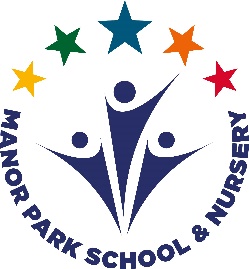 Limitless Dreams – Endless OpportunitiesTeaching AssistantGRADE 4 SCP 4 (£19,264 per annum, pro rata)Permanent: 32.5hrs per week, term time plus INSET daysAn amazing opportunity has arisen to join our thriving, forward-thinking school at a time when numbers on roll are increasing and staff are expanding and developing our exciting learning offer to give our pupils the best start in their learning.The vacancy which has arisen, is for a permanent Teaching Assistant in our school, commencing September 2022. As part of our dedicated team, you will be supported by the Teachers, other Teaching Assistants and the wider school team, dealing with a wide range of tasks including helping to deliver planned lessons, interactions and engaging with the children, personal care and communication with parents, carers and professionals.  The successful person will:Be friendly and enthusiasticBe patient, tolerant and resilientBe well organised and creativeBe committed to delivering a high standard of workHave children’s needs at the heart of their practiceDemonstrate the ability to develop good relationships with pupils, parents, carers and colleagues and be able to work as part of a teamContribute to the ethos and values of our schoolHave a great sense of humourDisplay good communication skillsHave previous Teaching Assistant experience – level 3 qualification desirableIn return, we can offer you-A happy and vibrant working environmentThe most wonderful children to work with and support.The opportunity to really make a different in children’s lives and futuresA supportive team and a dedicated mentor for the first 12 months in role.Support and encouragement to complete further CPD.Competitive salary and pension scheme.Visits to the School are welcome, please contact the school office on 01625 568837 to make an appointment. The appointment will be subject to enhanced DBS clearance for the successful applicant.Application forms are provided alongside this advert or you can contact school directly for a copy –– businessmanager@manorpark.cheshire.sch.ukPlease complete and return the application to Mr S Cotterill, Head Teacher, Manor Park School and Nursery, Manor Park North, Knutsford, Cheshire WA16 8DB or electronically to businessmanager@manorpark.cheshire.sch.uk by 9am Friday June 10th (interviews Friday June 17th)